НАРУЧИЛАЦКЛИНИЧКИ  ЦЕНТАР ВОЈВОДИНЕул. Хајдук Вељкова бр. 1, Нови Сад(www.kcv.rs)ОБАВЕШТЕЊЕ О ЗАКЉУЧЕНОМ УГОВОРУ У  ПОСТУПКУ ЈАВНЕ НАБАВКЕ БРОЈ 202-13-O, партија 5Врста наручиоца: ЗДРАВСТВОВрста предмета: Опис предмета набавке, назив и ознака из општег речника набавке: набавка регистрованих лекова са Листе лекова за потребе Клиничког центра Војводине, партија 5 - пиперацилин, тазобактам 4г+0,5г33600000 – фармацеутски производи Уговорена вредност: без ПДВ-а 791.780,00  динара, односно 855.122,40 динара са ПДВ-омКритеријум за доделу уговора: економски најповољнија понудаБрој примљених понуда: 2Понуђена цена: Највиша: 800.260,00 динараНајнижа: 791.780,00 динараПонуђена цена код прихваљивих понуда:Највиша: 800.260,00 динара Најнижа: 791.780,00 динараДатум доношења одлуке о додели уговора: 17.09.2013.Датум закључења уговора: 03.10.2013.Основни подаци о добављачу:„Ерма“ д.о.о., Аутопут за Нови Сад 96, БеоградПериод важења уговора: до 31.12.2013 године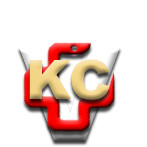 КЛИНИЧКИ ЦЕНТАР ВОЈВОДИНЕ21000 Нови Сад, Хајдук Вељка 1, Србија,телефон: + 381 21 487 22 05; 487 22 17; фаx : + 381 21 487 22 04; 487 22 16www.kcv.rs, e-mail: uprava@kcv.rs, ПИБ:101696893